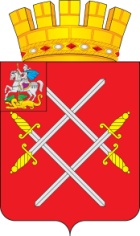 СОВЕТ ДЕПУТАТОВ РУЗСКОГО ГОРОДСКОГО ОКРУГАМОСКОВСКОЙ ОБЛАСТИРЕШЕНИЕот «_30__»_____мая_____2018_г.  №_241/22_О принятии Положения о Молодежном парламенте при Совете депутатов Рузского городского округа Московской областиВ целях привлечения молодежи к участию в общественно-политической жизни Рузского городского округа Московской области, в соответствии с Федеральным законом "Об общих принципах организации местного самоуправления в Российской Федерации" от 06.10.2003 г. № 131-ФЗ, Законом Московской области "О государственной молодежной политике в Московской области" от 01.12.2003 г. № 155/2003-ОЗ, руководствуясь Уставом Рузского городского округа Московской области, Совет депутатов Рузского городского округа Московской области РЕШИЛ:Принять Положение о Молодежном парламенте при Совете депутатов Рузского городского округа Московской области (прилагается).Признать утратившим силу решение Совета депутатов Рузского муниципального района "О принятии Положения о Молодежном парламенте при Совете депутатов Рузского муниципального района Московской области" от 23.12.2015 г. № 240/35.Опубликовать настоящее решение в газете "Красное знамя" и разместить на официальном сайте Рузского городского округа Московской области в сети "Интернет".Настоящее решение вступает в силу на следующий день после его официального опубликования.Глава Рузского городского округа                                                    Председатель Совета депутатов                       Московской области                                                           Рузского городского округа	                                                                                                                      Московской области________________ М.В. Тарханов                                                   ______________ С.Б. МакаревичПриняторешением Совета депутатовРузского городского округа Московской области от "30" мая 2018 года №241/22Положение о Молодежном парламенте при Совете депутатов Рузского городского округа Московской областиНастоящее Положение разработано в соответствии с Федеральным законом от 06.10.2003 г. № 131-ФЗ "Об общих принципах организации местного самоуправления в Российской Федерации", Законом Московской области от 01.12.2003 г. № 155/2003-ОЗ "О государственной молодежной политике в Московской области", в целях привлечения молодежи к участию в общественно-политической жизни Рузского городского округа Московской области.Общие положенияМолодежный парламент при Совете депутатов Рузского городского округа Московской области (далее – Молодежный парламент) является постоянным общественным совещательным и консультативным органом представителей молодежи муниципального образования.Молодежный парламент формируется при Совете депутатов Рузского городского округа Московской области путем проведения молодежных выборов по смешанной избирательной системе в соответствии с Положением о выборах членов Молодежного парламента, утвержденным решением молодежной территориальной избирательной комиссии муниципального образования (далее - Комиссия).Молодежный парламент избирается сроком на 2 года.Пассивным избирательным правом обладают граждане Российской Федерации в возрасте от 14 до 30 лет включительно, проживающие на территории муниципального Рузского городского округа Московской области (далее - Рузский городской округ), изъявившие желание принимать участие в деятельности Молодежного парламента.Активным избирательным правом обладают граждане Российской Федерации в возрасте от 14 до 30 лет включительно, проживающие на территории Рузского городского округа.Молодежный парламент осуществляет свою деятельность в соответствии с федеральным законодательством, законодательством Московской области, нормативными правовыми актами органов местного самоуправления Рузского городского округа, настоящим Положением и Положением о выборах членов Молодежного парламента.Официальное полное наименование Молодежного парламента – "Молодежный парламент при Совете депутатов Рузского городского округа Московской области".Официальное сокращенное наименование Молодежного парламента – "Молодежный парламент Рузского городского округа Московской области".Молодежный парламент является однопалатным.Молодежный парламент может иметь свою символику.Молодежный парламент не является юридическим лицом. Деятельность Молодежного парламента основывается на принципах равноправия, добровольности, гласности, законности, самоуправления и коллегиальности.Члены Молодежного парламента осуществляют свою деятельность на общественных началах.Цели и задачи Молодежного парламентаОсновная цель Молодежного парламента – повышение правовой культуры молодежи и создание условий для вовлечения молодых людей в социально – политическую жизнь общества. Основными задачами деятельности Молодежного парламента являются: 1) поддержка созидательной и гражданской активности молодёжи;2)	содействие государственным органам и органам местного самоуправления в осуществлении государственной молодежной политики;3)	взаимодействие с органами местного самоуправления Рузского городского округа, Московским областным молодежным парламентом, общественными объединениями и иными организациями Рузского городского округа и Московской области в сфере разработки и реализации инициатив, направленных на защиту законных прав и интересов молодежи Рузского городского округа, улучшение социально-экономического положения молодежи и всего местного сообщества в целом;4)	представление интересов молодежи в Совете депутатов Рузского городского округа (далее – Совет депутатов) и Администрации Рузского городского округа (далее – Администрация);5)	участие в подготовке местных и региональных правовых актов, затрагивающих права и законные интересы молодежи;6) повышение электоральной активности молодежи;7) выявление и поддержка молодых людей, обладающих организаторскими способностями, лидерскими качествами;8)	создание целостной системы отбора молодых людей для подготовки кадрового резерва в органы местного самоуправления. Состав Молодежного парламентаСостав Молодежного парламента утверждается решением Комиссии о результатах выборов членов Молодежный парламента.Число членов Молодежного парламента не может быть менее 11.Членами Молодежного парламента не могут быть:1) лица, признанные судом недееспособными или ограниченно дееспособными;2) лица, имеющие не снятую или непогашенную судимость;3) лица, имеющие двойное гражданство;4) члены молодежной территориальной избирательной комиссии Рузского городского округа.3.4. Членство в Молодежном парламенте может быть прекращено:1) на основании личного письменного заявления члена Молодежного парламента о добровольном выходе из его состава;2) в случае неявки члена Молодежного парламента на три и более заседания Молодежного парламента в течение одного календарного года без уважительных причин;3) в случае выявления обстоятельств, делающих соблюдение требований, изложенных в пункте 3.2 настоящего Положения, невозможным;4) в случае смерти члена Молодежного парламента;5) в случае признания члена Молодёжного парламента судом недееспособным или ограниченно дееспособным;6) в случае признания судом члена Молодёжного парламента безвестно отсутствующим или объявленным умершим;7) в случае вступление в силу обвинительного приговора суда в отношении члена Молодёжного парламента.Порядок избрания Молодежного парламентаВыборы членов Молодежного парламента организует и проводит Комиссия в соответствии с Положением о выборах членов Молодежного парламента.Положение о выборах членов Молодежного парламента утверждается Комиссией. Решение Комиссии о результатах выборов членов Молодежного парламента направляется в Совет депутатов, Московский областной молодежный парламент, Молодежную Избирательную комиссию Московской области, а также подлежит официальному опубликованию.Молодежный парламент начинает свою деятельность со дня первого организационного заседания, которое должно состояться не позднее, чем через 10 дней со дня принятия Комиссией решения о результатах выборов Молодежного парламента. Полномочия Молодежного парламента5.1. 	Молодежный 	парламент строит свою работу в соответствии с настоящим Положением и Положением о выборах членов Молодежного парламента.5.2. Молодежный парламент имеет следующие полномочия:1)		взаимодействует в рамках своей компетенции с органами местного самоуправления Рузского городского округа и их функциональными (отраслевыми) и территориальными органами, с органами государственной власти Московской области, а также с иными организациями;2)		участвует в формировании концепции молодежной политики Рузского городского округа;3)		разрабатывает, принимает и утверждает решения Молодежного парламента, осуществляет контроль за их исполнением;4)		проводит на заседаниях Молодежного парламента обсуждение проектов местных нормативных правовых актов, затрагивающих права и интересы молодежи, принимает решения о рекомендациях по этим проектам;5)		проводит мониторинги и социологические исследования, консультации, семинары, конференции и встречи с целью повышения правовой и политической культуры молодежи;6)		разрабатывает молодежные программы, содействует разработке и реализации программ общественных объединений, направленных на улучшение социально-экономического положения молодежи;7) принимает участие в организации и проведении мероприятий, проходящих на территории Рузского городского округа;8) 	осуществляет взаимодействие с Московским областным молодежным парламентом, молодежными парламентами иных муниципальных образований;9) 	привлекает к своей работе консультантов и экспертов из числа представителей организаций, в том числе молодежных, не являющихся членами Молодежного парламента.Структура Молодежного парламента6.1. Структуру Молодежного парламента составляют:1) председатель Молодежного парламента;2) заместитель председателя Молодежного парламента;3) секретарь Молодежного парламента;4) рабочие группы Молодежного парламента;5) консультанты Молодежного парламента.7. Председатель Молодежного парламента Руководство деятельностью Молодежного парламента осуществляет председатель Молодежного парламента. Председатель Молодежного парламента избирается сроком на 2 года, из числа членов Молодежного парламента на первом заседании Молодежного парламента. Правом выдвижения кандидатов на должность председателя Молодежного парламента обладают:1) председатель Совета депутатов;2) Глава Рузского городского округа (далее - Глава);3) любой из членов  Молодежного парламента. При этом каждый член Молодежного парламента вправе предложить только одну кандидатуру.Выдвинутые кандидатуры включаются в список в порядке поступления. После окончания выдвижения кандидатур на должность председателя Молодежного парламента проводится их обсуждение.  После обсуждения кандидатур на должность председателя Молодежного парламента по каждой из них проводится открытое голосование в порядке их выдвижения, при этом учитываются только голоса поданные "за" кандидатов. Каждый из членов Молодежного парламента может проголосовать только "за" одного из кандидатов. Председатель Молодежного парламента считается избранным, если "за" него проголосовало более половины от общего числа всех членов Молодежного парламента.Если два и более кандидатов на должность председателя Молодежного парламента наберут одинаковое максимальное количество голосов, среди этих кандидатов проводится второй тур голосования. Если кандидаты не прошли во второй тур голосования или ни один из кандидатов (в том числе во втором туре голосования) не набрал более половины голосов от общего числа всех членов Молодежного парламента, поданных "за" него, выдвижение кандидатур на должность председателя Молодежного парламента, их обсуждение и голосование по ним проводится повторно.Полномочия председателя Молодежного Парламента прекращаются досрочно в следующих случаях:1) на основании его письменного заявления о сложении полномочий;2) в случае прекращения деятельности Молодежного парламента. Одновременно с принятием решения об отстранении от должности председателя Молодежного парламента, принимается решение о переизбрании председателя Молодежного парламента и назначается дата нового заседания.Председатель Молодежного парламента осуществляет следующие полномочия: организует перспективное и текущее планирование деятельности Молодежного парламента, контролирует ход выполнения планов его работы; осуществляет руководство подготовкой заседаний Молодежного парламента и вопросов, вносимых на его рассмотрение, утверждает проект повестки дня заседания Молодежного парламент; представляет Молодежный парламент во взаимоотношениях с органами государственной власти и органами местного самоуправления, региональными и местными отделениями политических партий, общественными объединениями, а также иными лицами, предприятиями, учреждениями и организациями;созывает заседания Молодежного парламента и председательствует на них;дает поручения заместителю председателя, секретарю и членам Молодежного парламента;осуществляет контроль над реализацией решений Молодежного парламента;7) подписывает решения, протоколы, рекомендации, предложения, обращения Молодежного парламента, официальные письма, а также запросы Молодежного парламента в любые инстанции о предоставлении необходимой информации;8) курирует деятельность рабочих групп Молодежного парламента;9) обеспечивает доведение информации о деятельности Молодежного парламента до органов местного самоуправления Рузского городского округа, органов государственной власти Московской области и всех членов Молодежного парламента;10) в рамках своей компетенции решает иные вопросы, отнесенные к деятельности Молодежного парламента.8. Заместитель председателя Молодежного парламента8.1. Заместитель председателя Молодежного парламента избирается в порядке и на условиях, предусмотренных пунктами 7.2 - 7.6 настоящего Положения для избрания председателя Молодежного парламента.8.2. В случае отсутствия председателя Молодежного парламента заместитель председателя Молодежного парламента исполняет его обязанности (в том числе по ведению заседаний Молодежного парламента и подписанию принятых на нем решений).8.3. Заместитель председателя Молодежного парламента:1) по поручению председателя Молодежного парламента ведет заседания Молодежного парламента; 2) по поручению председателя Молодежного парламента выполняет отдельные его полномочия;3) курирует деятельность рабочих групп Молодежного парламента.9. Секретарь Молодежного парламента9.1. Секретарь Молодежного парламента избирается в порядке и на условиях, предусмотренных пунктами 7.2 - 7.6 настоящего Положения для избрания председателя Молодежного парламента.9.2. Секретарь Молодежного парламента между заседаниями Молодежного парламента:1) ведет учет и регистрацию документов Молодежного парламента;2) оформляет и осуществляет доставку входящих и исходящих документов Молодежного парламента;3) доводит до сведения членов Молодежного парламента повестку дня заседаний Молодежного парламента;4) выдает членам Молодежного парламента материалы, подготовленные к заседанию Молодежного парламента;5) выполняет поручения председателя Молодежного парламента;6) оформляет и осуществляет рассылку решений, принятых Молодежным парламентом.9.3. Секретарь Молодежного парламента на заседаниях Молодежного парламента:1) ведет протокол заседания;2) ведет учет присутствующих на заседании членов Молодежного парламента и при изменении числа зарегистрированных членов сообщает об этом Молодежному парламенту;3) ведет запись желающих выступить;4) представляет председательствующему сведения о записавшихся для выступления;5) регистрирует запросы, вопросы, справки, сообщения и другие материалы членов Молодежного парламента в качестве документов.10. Рабочие группы Молодежного парламента10.1. Для содействия в осуществлении принятых решений Молодежный парламент вправе создавать рабочие группы.10.2. Рабочие группы по мере необходимости формируются Молодежным парламентом из числа его членов, а также иных заинтересованных лиц.10.3. Состав рабочей группы и ее руководитель утверждают решением Молодежного парламента. Руководитель рабочей группы должен являться членом Молодежного парламента.10.4. Задачи, объем и срок полномочий рабочих групп определяются при их образовании.10.5. Рабочая группа прекращает свою деятельность после выполнения возложенных на нее задач.11. Консультанты Молодежного парламента11.1. В целях содействия деятельности Молодежного парламента, по решению Молодежного парламента, в Молодежный парламент на общественных началах могут привлекаться любые лица (с их согласия), обладающие необходимым практическим опытом, полезным для деятельности Молодежного парламента (далее – Консультанты).11.2. Консультанты обладают правом совещательного голоса, и могут присутствовать по приглашению председателя Молодежного парламента на любых заседаниях Молодежного парламента и на заседаниях рабочих групп Молодежного парламента.11.3. Консультанты информируются о деятельности Молодежного парламента.11.4. Число Консультантов не ограничено. 12. Порядок работы Молодежного парламента12.1. Работа Молодежного парламента осуществляется по утвержденному плану мероприятий, разрабатываемому Молодежным парламентом на год, на основе предложений членов Молодежного парламента. В план мероприятий могут вноситься изменения. Формами деятельности Молодежного парламента являются заседания Молодежного парламента и его рабочих групп, которые проводятся открыто и гласно. Прядок деятельности Молодежного парламента и участия в этой деятельности его членов, время, сроки и порядок проведения заседаний Молодежного парламента, порядок подготовки ежегодного отчета Молодежного парламента о его деятельности, порядок прекращения полномочий членов Молодежного парламента и иные вопросы организации и порядка деятельности Молодежного парламента, определяются Регламентом Молодежного парламента, утверждаемым им на срок своих полномочий.12.2. Первое заседание Молодежного парламента открывает и ведет председатель Совета депутатов. 12.3. На первом заседании в обязательном порядке решаются вопросы об избрании председателя, заместителя председателя  и секретаря Молодежного парламента.12.4. Очередные заседания Молодежного парламента проводятся не реже одного раза в два месяца.12.5. Внеочередные заседания проводятся в случае необходимости по инициативе председателя Совета депутатов, Главы, председателя Молодежного парламента, либо по письменному требованию не менее 1/3 от установленного числа всех членов Молодежного парламента. 12.6. Заседание  Молодежного парламента правомочно, если на нем присутствует более половины от общего числа членов Молодежного парламента.12.6. Решения Молодежного парламента принимаются открытым голосованием большинством от числа избранных членов Молодежного парламента, если настоящим Положением не установлено иное.12.7. При принятии Молодежным парламентом решений в случае равного числа голосов «За» и «Против» голос председателя Молодежного парламента является решающим.12.8. На заседаниях Молодежного парламента могут присутствовать представители средств массовой информации и другие приглашенные лица, в случае если их присутствие предварительно согласовано председателем Молодежного парламента.12.9. Перед началом заседаний секретарем Молодежного парламента проводится регистрация прибывших членов Молодежного парламента и приглашенных лиц. Данные о регистрации участников заседания заносятся в протокол заседания.12.10. Каждое заседание Молодежного парламента начинается с утверждения его повестки, проект которой не менее чем за неделю до предполагаемого заседания формируется председателем Молодежного парламента с учетом плана работы Молодежного парламента и инициатив членов Молодежного парламента. Проект повестки заседания Молодежного парламента должен содержать дату, время и место проведения заседания Молодежного парламента, вопросы, подлежащие рассмотрению с указанием докладчиков. До утверждения в проект повестки заседания Молодежного парламента могут вноситься изменения, касающиеся порядка рассмотрения вопросов, внесения дополнительных вопросов и исключения вопросов из повестки.12.11. Молодежный парламент ежегодно отчитывается перед Советом депутатов о своей деятельности. 13. Права члена Молодежного парламента13.1. Член Молодежного парламента вправе:голосовать по рассматриваемым вопросам на заседании Молодежного парламента;вносить предложения по повестке дня заседания и по порядку его проведения;вносить предложения к проектам решений, рассматриваемым и принимаемым Молодежным парламентом;задавать вопросы выступающим, относящиеся к теме выступления или рассматриваемого вопроса;требовать постановки своих предложений на голосование;требовать повторного голосования в случаях нарушения правил голосования и ошибок при подсчете голосов;высказывать мнение по персональному составу создаваемых или созданных Молодежным парламентом рабочих групп и кандидатурам лиц, избираемых на должности Молодежного парламента;ставить вопрос о необходимости разработки проектов решений Молодежного парламента;оглашать обращения, имеющие общественное значение.14. Обязанности члена Молодежного Парламента14.1. Член Молодежного парламента обязан:соблюдать действующее законодательство Российской Федерации, права и законные интересы граждан, настоящее Положение, повестку дня заседания Молодежного парламента и правомерные требования председательствующего на заседании Молодежного парламента;выступать только с разрешения председательствующего;регистрироваться и присутствовать на каждом заседании Молодежного парламента и участвовать в его работе;лично участвовать в работе заседаний Молодежного парламента, а также рабочих групп Молодежного парламента, участником которых он является. При невозможности явки по уважительной причине заблаговременно предупредить председателя Молодежного парламента, руководителя рабочей группы Молодежного парламента о причине неявки;выполнять поручения председателя Молодежного парламента в пределах его компетенции;соблюдать в своей деятельности и повседневной жизни нравственные нормы, принятые в обществе, и этические нормы поведения.14.2. Секретарём Молодежного парламента ведется статистическая таблица посещения членами Молодежного парламента заседаний Молодежного парламента.Организационно-техническое содействие деятельности Молодежного парламента15.1.	Членство и работа в Молодежном парламенте строятся на принципах безвозмездности и добровольности.15.2. Организационно-методическое и материально-техническое обеспечение деятельности Молодежного парламента осуществляют органы местного самоуправления Рузского городского округа.Прекращение деятельности Молодежного парламентаДеятельность Молодежного парламента может быть прекращена в случаях:1) принятия большинством в 2/3 от общего количества членов Молодежного парламента решения о самороспуске;2) принятия Советом депутатов решения о роспуске Молодежного парламента или о прекращении его деятельности.Заключительные ПоложенияНастоящее Положение вступает в силу на следующий день после его официального опубликования.